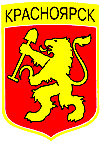 РОССИЙСКАЯ ФЕДЕРАЦИЯ                    АДМИНИСТРАЦИЯ ПОСЕЛКА САЯНСКИЙРЫБИНСКОГО РАЙОНА КРАСНОЯРСКОГО КРАЯ                                                 ПОСТАНОВЛЕНИЕ	18.10.2013г.                       пос. Саянский                  №111-п                                                                                                                          В соответствии с пунктом 5 статьи 264.2 Бюджетного кодекса Российской Федерации, в соответствии  с решением Саянского поселкового Совета депутатов № 26-74р от 14.08.2007г.  «Об утверждении Положения о бюджетном процессе в Саянском сельсовете» статьи 50, руководствуясь пунктом  4 статьи 52 Устава поселка Саянский Рыбинского района Красноярского края  ПОСТАНОВЛЯЮ:1. Утвердить  отчет об исполнении  поселкового бюджета за девять месяцев 2013 год (прилагается)2. Постановление вступает в силу после опубликования в газете «Саянский голос».Глава  поселка  Саянский                                                        Е.А. ПеристыйОб утверждении отчета об исполнении бюджета Администрации поселка Саянский  за девять месяцев 2013 года